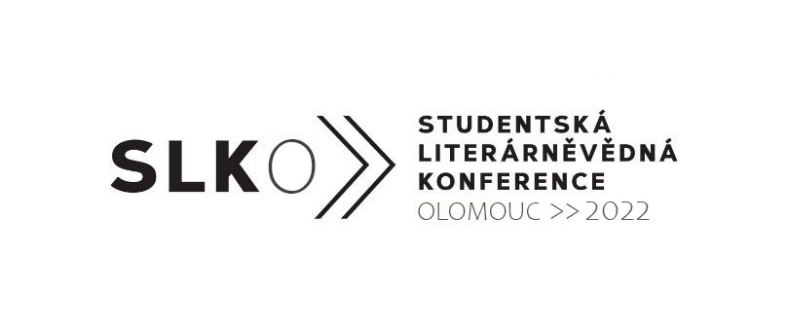 Závazná přihláška Jméno a příjmení, příp. titul:Vysílající instituce (univerzita, fakulta, ústav/katedra):Obor, ročník, stupeň studia: Korespondenční adresa:E-mail a telefon:Název příspěvku: Teze či anotace příspěvku (do 1000 znaků s mezerami):Doporučení instituce (kontaktní osoby SLK nebo vedoucího práce):Případné poznámky (např. požadavek na zařazení příspěvku do programu konference v určitý jednací den):Datum: 						Podpis: 